БАШҠОРТОСТАН РЕСПУБЛИКАҺЫ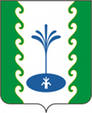 ҒАФУРИ РАЙОНЫМУНИЦИПАЛЬРАЙОНЫНЫҢЕҘЕМ-ҠАРАНАУЫЛ СОВЕТЫ           АУЫЛ БИЛӘМӘҺЕ  ХАКИМИӘТЕАДМИНИСТРАЦИЯСЕЛЬСКОГО ПОСЕЛЕНИЯЗИЛИМ-КАРАНОВСКИЙСЕЛЬСОВЕТМУНИЦИПАЛЬНОГО РАЙОНАГАФУРИЙСКИЙ РАЙОНРЕСПУБЛИКИ  БАШКОРТОСТАНҠАРАР                                                           ПОСТАНОВЛЕНИЕ                                   16 июнь 2020 й                   №60                                  16 июня 2020 гО создании комиссии по приватизации имущества сельского поселения  Зилим-Карановский сельсовет муниципального района Гафурийский районРеспублики БашкортостанВ целях осуществления продажи муниципального имущества сельского поселения Зилим-Карановский сельсовет муниципального района Гафурийский район Республики Башкортостан на торгах Администрация муниципального района Гафурийский район Республики Башкортостан  ПОСТАНОВЛЯЕТ:Создать комиссию по приватизации имущества сельского поселения Зилим-Карановский сельсовет муниципального района Гафурийский район Республики Башкортостан в следующем составе:председатель комиссии  -  глава сельского поселения Зилим-Карановский сельсовет муниципального района Гафурийский район  – Шаяхметова Минира Сагитовна;заместитель председатель комиссии  - и.о управляющий делами Администрации  сельского поселения Зилим-Карановский сельсовет муниципального района Гафурийский район РБ – Шагиева Рита Илдаровна,члены комиссии- специалист Администрации  сельского поселения Зилим-Карановский сельсовет муниципального района Гафурийский район РБ – Ахмадуллина Эльза Фаузовна, - специалист Администрации  сельского поселения Зилим-Карановский сельсовет муниципального района Гафурийский район РБ –  Сулейманова Алсу Гусмановна,                   - депутат Администрации  сельского поселения Зилим-Карановский сельсовет муниципального района Гафурийский район РБ – Гайсина Айгуль Зиннуровна- депутат Администрации  сельского поселения Зилим-Карановский сельсовет муниципального района Гафурийский район РБ – Галин Фаниль Сабирьянович,- депутат Администрации  сельского поселения Зилим-Карановский сельсовет муниципального района Гафурийский район РБ – Сагитов Рафил Римович.Секретарь комиссии: - и.о управляющий делами  Администрации  сельского поселения Зилим-Карановский сельсовет муниципального района Гафурийский район РБ – Шагиева Рита Илдаровна.2.     Определить следующий порядок работы комиссии:2.1. Комиссия осуществляет рассмотрение заявок на участие в торгах и отбор участников торгов, ведение протокола рассмотрения заявок на участие в торгах, протокола торгов, протокола об отказе от заключения договора, протокола об отстранении заявителя или участника торгов от участия в торгах.2.2. Комиссия правомочна осуществлять свои функции, если на заседании комиссии присутствует не менее пятидесяти процентов общего числа ее членов.2.3. Члены комиссии должны быть своевременно уведомлены председателем комиссии о месте, дате и времени проведения заседания комиссии.2.4. Члены комиссии лично участвуют в заседаниях и подписывают протоколы заседаний комиссии.2.5. Решения комиссии принимаются открытым голосованием простым большинством голосов членов комиссии, присутствующих на заседании.2.6. При голосовании каждый член аукционной комиссии имеет один голос.Утвердить положение о комиссии по приватизации имущества муниципального района Гафурийский район Республики Башкортостан.Контроль над выполнением настоящего постановления оставляю за собой.Глава сельского поселения                                                          М.С.Шаяхметова